Газоанализаторы 5100 и 5100 HDНазначение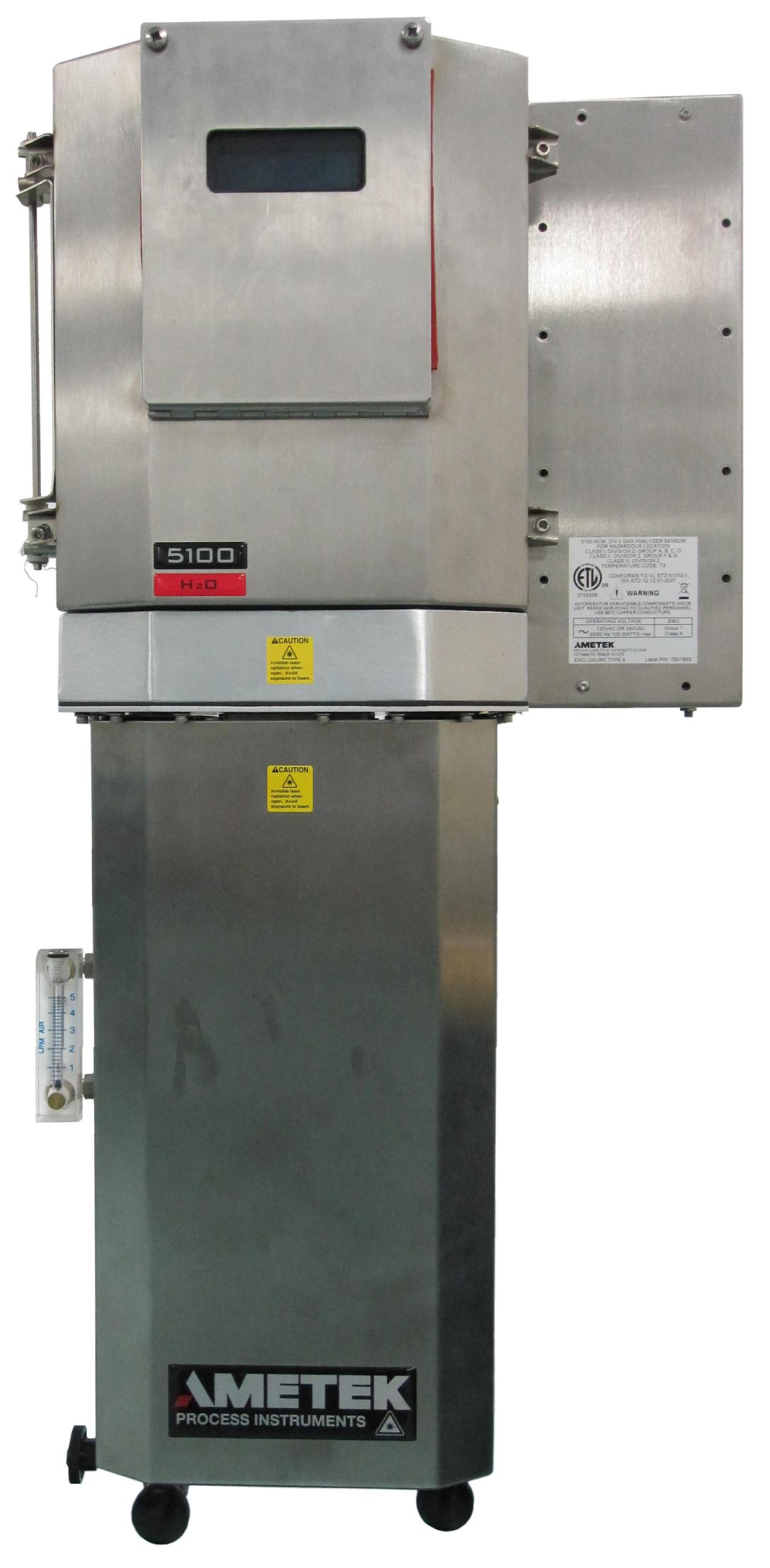 Газоанализаторы 5100 и 5100 HD предназначены	для	определения концентрации двуокиси углерода (CO2), сероводорода (H2S), кислорода (O2) и других компонентов, а также определения влажности в различных, в том числе многокомпонентных  и загрязненных примесями газовых потоках.Анализаторы используют метод диодно- лазерной спектроскопии, в котором в качестве источника	излучения	используется полупроводниковый лазер с перестраиваемой длиной волны. Такой метод измерения обеспечивает хорошую селективность по отношению к веществу, концентрация которого определяется, и нечувствительность к другим компонентам и ко многим примесям, присутствующим в реальных газовых потоках.Анализаторы 5100, 5100 HD предназначены для установки, в том числе, и во взрывоопасных зонах.ОписаниеРабота анализаторов основана на поглощении лазерного излучения в ИК-диапазоне компонентами газовой смеси. Длина волны лазерного	излучения	выбирается соответствующей изолированной линии поглощения анализируемого вещества. Излучение лазера модулируется с высокой частотой, и из сигнала детектора выделяется вторая гармоника, интенсивность которой пропорциональна концентрации анализи- руемого вещества.Для надежности и минимизации погрешности измерения анализаторы имеют встроенную систему проверки, включающую референсную ячейку с известной концентрацией анализируемого компонента. Это дает возможность в режиме реального времени контролировать захват необходимой линии поглощения излучением лазера и исключает«уход частоты».Анализаторы интегрированы с системой пробоподготовки в едином полевом блоке. Возможна вертикальная (5100) или горизонтальная (5100 HD) конструкция.Исполнение корпуса IP 65 позволяет в определенных климатических условиях эксплуатировать анализаторы на открытых площадках без дополнительных шкафов и шелтеров.Мембранный фильтр на входе защищает анализаторы от загрязнения аэрозолями, механическими примесями и конденсатом.Основными	задачами,	решаемыми лазерными анализаторами, являются измерения концентрации веществ в природном газе. Возможен анализ двух компонентов  одновременно  (анализатор 5100 HD). Анализаторы могут быть сконфигурированы и для других задач газового анализа.ОсобенностиВстроенная система проверкиНечувствительность к примесям аминов, гликолей, метанола, меркаптанов и других примесейЦифровая 32-х битная обработка сигналаИнтегрированная система пробоподготовкиАналоговые и цифровые выходы, включая интерфейсы RS232, Modbus, Ethernet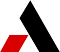 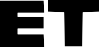 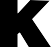 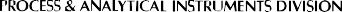 Газоанализаторы 5100, 5100 HDТехнические характеристикиИнформация для заказаСтандартная поставка:Инструкция по эксплуатации на русском языкеЭлементы системы пробоотбора поставляются по дополнительному запросу	Диапазоны измеренияCO2: 0 … 25%H2S: от 0 … 5% до 0 … 50%O2:	от 0,1 … 5% до 5 … 100%H2O: 4…2500 ppmv (от 2500 до 10000 ppmv – диапазон показаний)ПогрешностьCO2, H2S, O2:  0,1% абс. или  2% отн. (что больше)H2O:  4 ppm абс. или  2% отн. (что больше)Расход анализируемого газа1...10 нл/минДавление в ячейке70…170 кПа изб.Время отклика1 с (без учета системы пробоотбора)Сигнализация4 реле (30 В переменного тока, 60 В постоянного тока, поддерживаемая нагрузка 100 ВА)Аналоговый выход4...20 мА, пассивный (до 2-х выходов), (питание 15...30 В обеспечивается пользователем)ИнтерфейсыRS232, RS-485 (Modbus), EthernetДисплей4 строки по 20 символов, флуоресцентныйПитаниеот 108 до 264 В, 50/60Гц; 105 Вт (вертикальный тип, общепромышленное исполнение)Исполнение2ExdeIIB+H2T3 X или 2ExnAIIT3 XОкружающая среда-20...+50 С, 0...90% относит. влажности без конденсацииГабариты (Ш х В х Д)788х242х146 мм (вертикальный тип, монтаж на панели)Масса нетто25 кг (68 кг во взрывозащищенном исполнении) (вертикальный тип)